Сумська міська радаVІІІ СКЛИКАННЯ LI СЕСІЯРІШЕННЯвід 27 березня 2024 року № 4679-МРм. СумиРозглянувши звернення громадян, розроблені та надані технічні документації із землеустрою щодо встановлення (відновлення) меж земельної ділянки в натурі (на місцевості), відповідно до статей 12, 40, 79-1, 116, частин першої, другої статті 118, 121, 122, пункту 5 частини п’ятої статті 186 Земельного кодексу України, статті 55 Закону України «Про землеустрій», частини четвертої статті 15 Закону України «Про доступ до публічної інформації», враховуючи протокол засідання постійної комісії з питань архітектури, містобудування, регулювання земельних відносин, природокористування та екології Сумської міської ради  від 20.02.2024 № 79, керуючись пунктом 34 частини першої статті 26 Закону України «Про місцеве самоврядування в Україні», Сумська міська радаВИРІШИЛА:Затвердити технічні документації із землеустрою щодо встановлення (відновлення) меж земельної ділянки в натурі (на місцевості) та надати у власність земельні ділянки громадянам, які знаходяться у них в користуванні, для будівництва і обслуговування житлового будинку, господарських будівель і споруд згідно з додатком.Секретар Сумської міської ради					Артем КОБЗАРВиконавець: Клименко ЮрійДодаток до рішення Сумської міської ради «Про надання у власність громадянам земельних ділянок, які знаходяться у них в користуванні (під  домоволодінням) (Калініченко Л.М.;      Фурманова Л.С.; Коробка П.С.; Бабак О.П.; Логвіненко В.М.)»від 27 березня 2024 року № 4679-МРСПИСОКгромадян, яким надаються у власність земельні ділянки для будівництва і обслуговування житлового будинку, господарських будівель і споруд за рахунок земель житлової та громадської забудови Сумської міської ради		Секретар Сумської міської ради													Артем КОБЗАРВиконавець: Клименко Юрій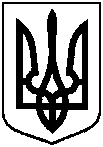 Про надання у власність громадянам земельних ділянок, які знаходяться у них в користуванні (під  домоволодінням) (Калініченко Л.М.; Фурманова Л.С.; Коробка П.С.;        Бабак О.П.; Логвіненко В.М.)№ з/пПрізвище, ім’я, по батькові реєстраційний номер облікової картки платника податків або серія та номер паспортуАдреса земельної ділянки,кадастровий номерПлоща згідно з    обміром,гаПередається у власність, га№ з/пПрізвище, ім’я, по батькові реєстраційний номер облікової картки платника податків або серія та номер паспортуАдреса земельної ділянки,кадастровий номерПлоща згідно з    обміром,гаПередається у власність, га№ з/пПрізвище, ім’я, по батькові реєстраційний номер облікової картки платника податків або серія та номер паспортуАдреса земельної ділянки,кадастровий номерПлоща згідно з    обміром,гаПередається у власність, га123451.Калініченко Людмила Миколаївнавул. Кирила Стеценка, 45910136600:15:021:00170,05670,05672.Фурманова Людмила Сергіївна вул. Менделєєва, 245910136300:09:005:01610,062154/100 від 0,06213.Коробка Петро Степановичвул. Василя Симоненка, 665910136600:07:030:00230,10000,10004.Бабак Олександра Павлівнавул. Володимира Затуливітра, 295910136600:13:014:00660,100088/100 від 0,10005.Логвіненко Віктор Михайловичвул. Вільшанська, 155910136600:22:035:00170,05890,0589